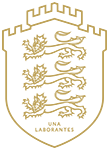 Stationery Price listPencil case							£0.50Compass							£0.30Protractor							£0.10Rule 15cm							£0.10Eraser								£0.10Sharpener							£0.10Pen Black/Green			        	£0.10Pencil HB							£0.10Filled pencil case 					£1.80Calculator                                          £8.50